23.02.2017 відбулося засідання роботи опорного Софіївського дошкільного закладу  №3 «Берізка»«Соціальна компетентність майбутнього першокласника в умовах дошкільного закладу»Мета: активізація розвитку пізнавальних процесівПрисутні:Методист методичного кабінету  – Кривенко Л.А. Завідувач – Рибалка О.А.Методист-вихователь –  Можечук Л.В. Практичний психолог – Зигало О.Г.Вихователі дошкільних навчальних закладів району:Каперко О.В., Загрейчук О.Ф., Феник Л.С., Гудим Г.І., Бондаренко Н.Г.,    Єрома Н.В., Гаркуша О.І.ПланПривітання 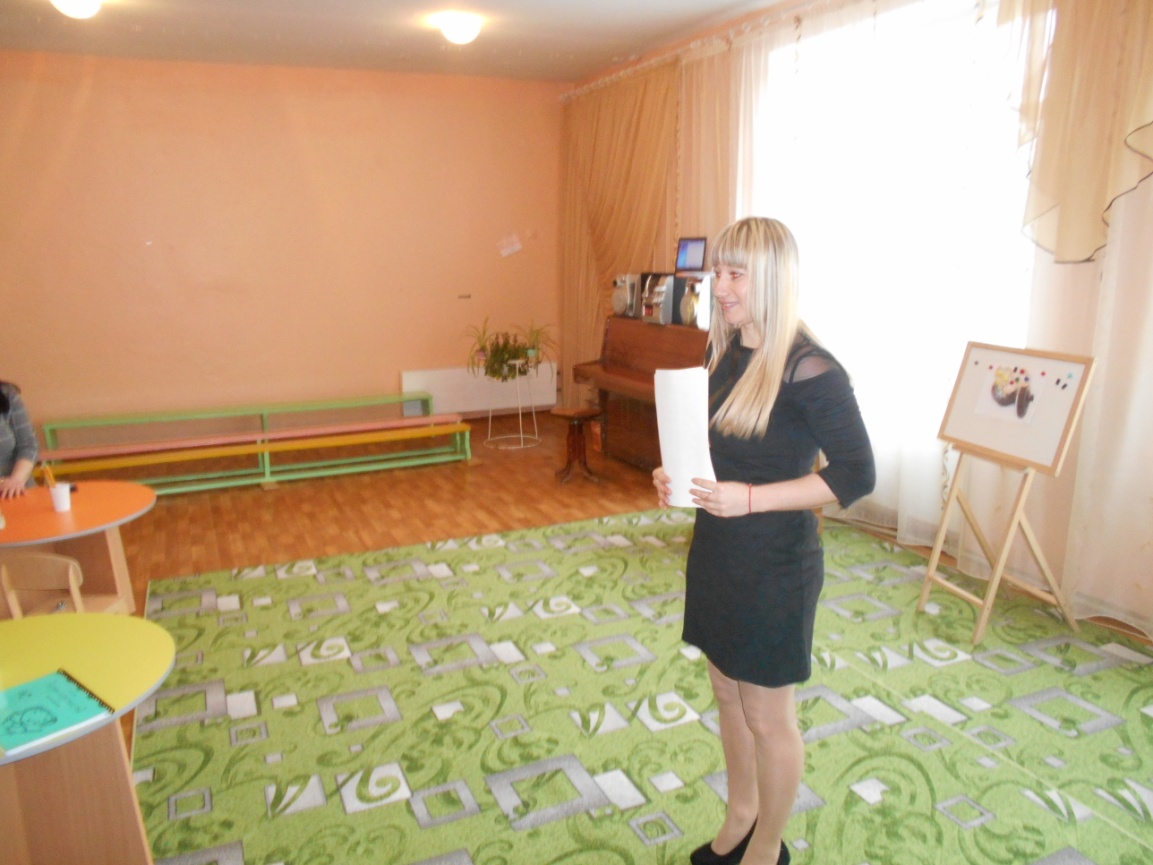 Очікування від заняття МОЛекція вихователя-методиста «Особливості сучасного навчання в умовах дошкільного навчального закладу». 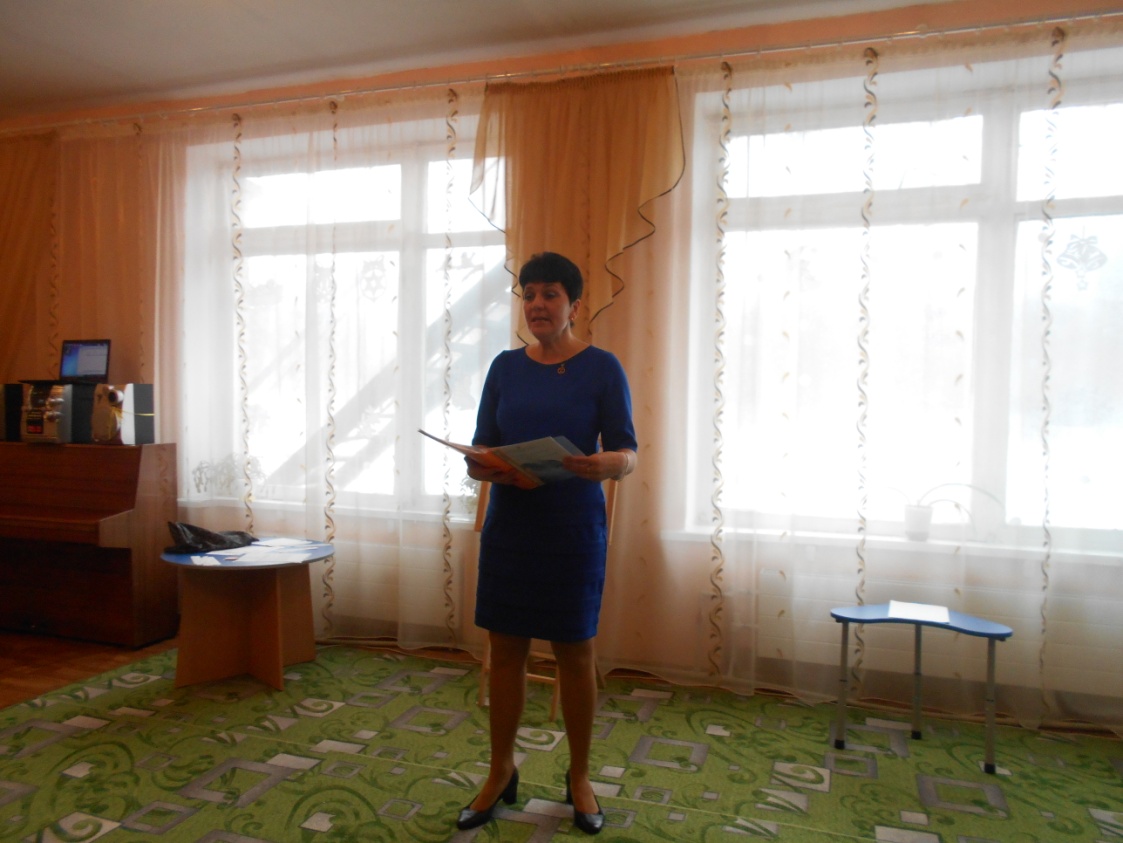 Заняття з елементами тренінгу «Розвиток когнітивної (пізнавальної) сфери майбутніх першокласників». 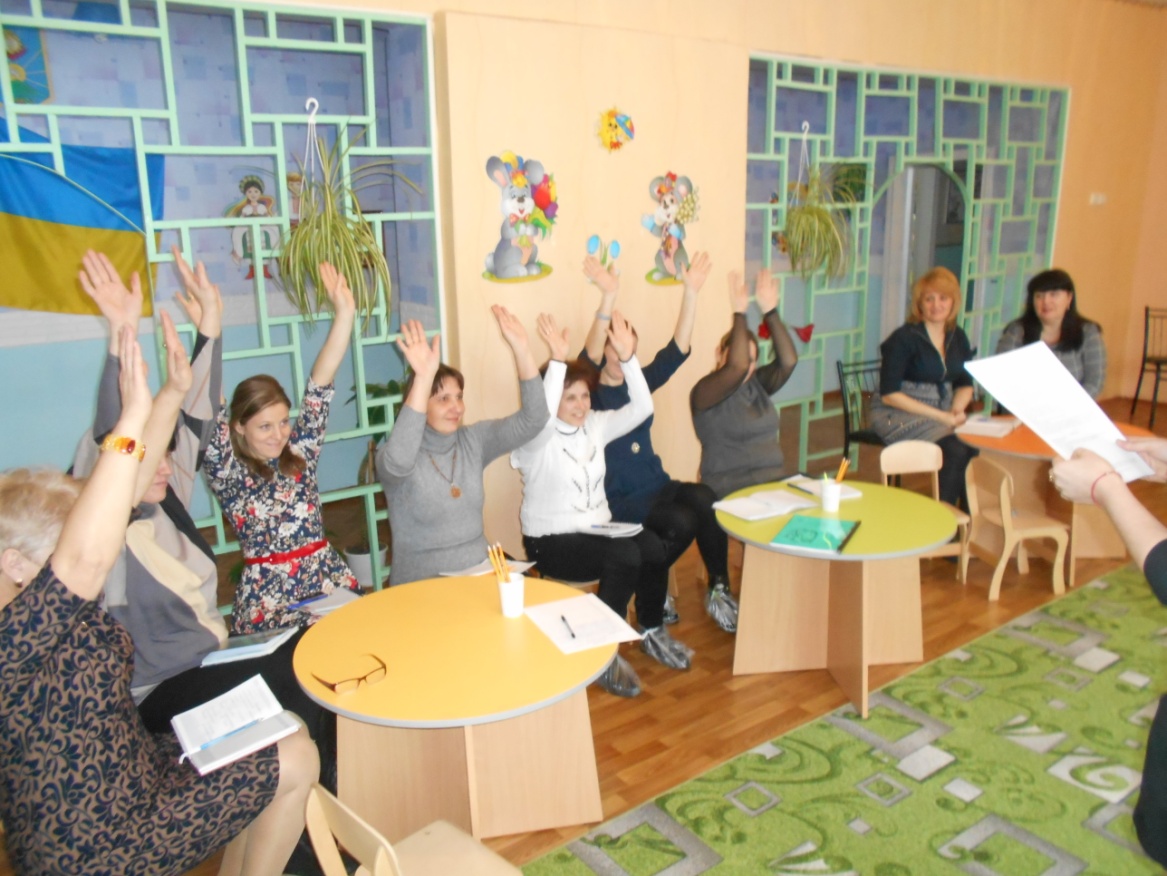 Обговорення та обмін новаторськими методиками і досвідом організації в умовах навчальної діяльності.